PEMBELAJARAN MENGIDENTIFIKASI UNSUR STRUKTUR TEKS EKSPOSISI BERFOKUS PADA PERNYATAAN PENDAPAT (TESIS) DENGAN MENGGUNAKAN METODE DIRECTED READING THINKING ACTIVITY (DRTA) PADA SISWA KELAS X SMK NEGERI 4 BANDUNG TAHUN PELAJARAN 2015/2016Skripsidisusun untuk memenuhi salah satu syarat Ujian Sidang Sarjana PendidikanProgram Studi Pendidikan Bahasa, Sastra Indonesia dan Daerah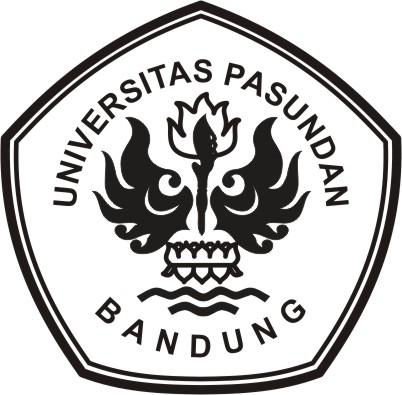 olehTRI NUR FATIKHAH115030126PROGRAM STUDI PENDIDIKAN BAHASA, SASTRA INDONESIA DAN DAERAHFAKULTAS KEGURUAN DAN ILMU PENDIDIKANUNIVERSITAS PASUNDANBANDUNG2015PEMBELAJARAN MENGIDENTIFIKASI UNSUR STRUKTUR TEKS EKSPOSISI BERFOKUS PADA PERNYATAAN PENDAPAT (TESIS) DENGAN MENGGUNAKAN METODE DIRECTED READING THINKING ACTIVITY (DRTA) PADA SISWA KELAS X SMK NEGERI 4 BANDUNG TAHUN PELAJARAN 2015/2016olehTRI NUR FATIKHAHNIM 115030126LEMBAR PENGESAHAN SKRIPSIDisetujui,				Diketahui,Tanggal Lulus:Pembimbing I,Dr. Hj. R. Panca Pertiwi H., M.Pd.NIP 196403201988032001Pembimbing II,Drs. Dindin M.Z.M., M.Pd.NIPY 15110136Dekan	FKIP Unpas,Ketua Program Studi,Pendidikan Bahasa, Sastra Indonesia dan Daerah,Dr. H. Dadang Mulyana, M. Si.NIPY 1510028	Dr. Titin Nurhayatin, M. Pd.NIP 196404111986012001